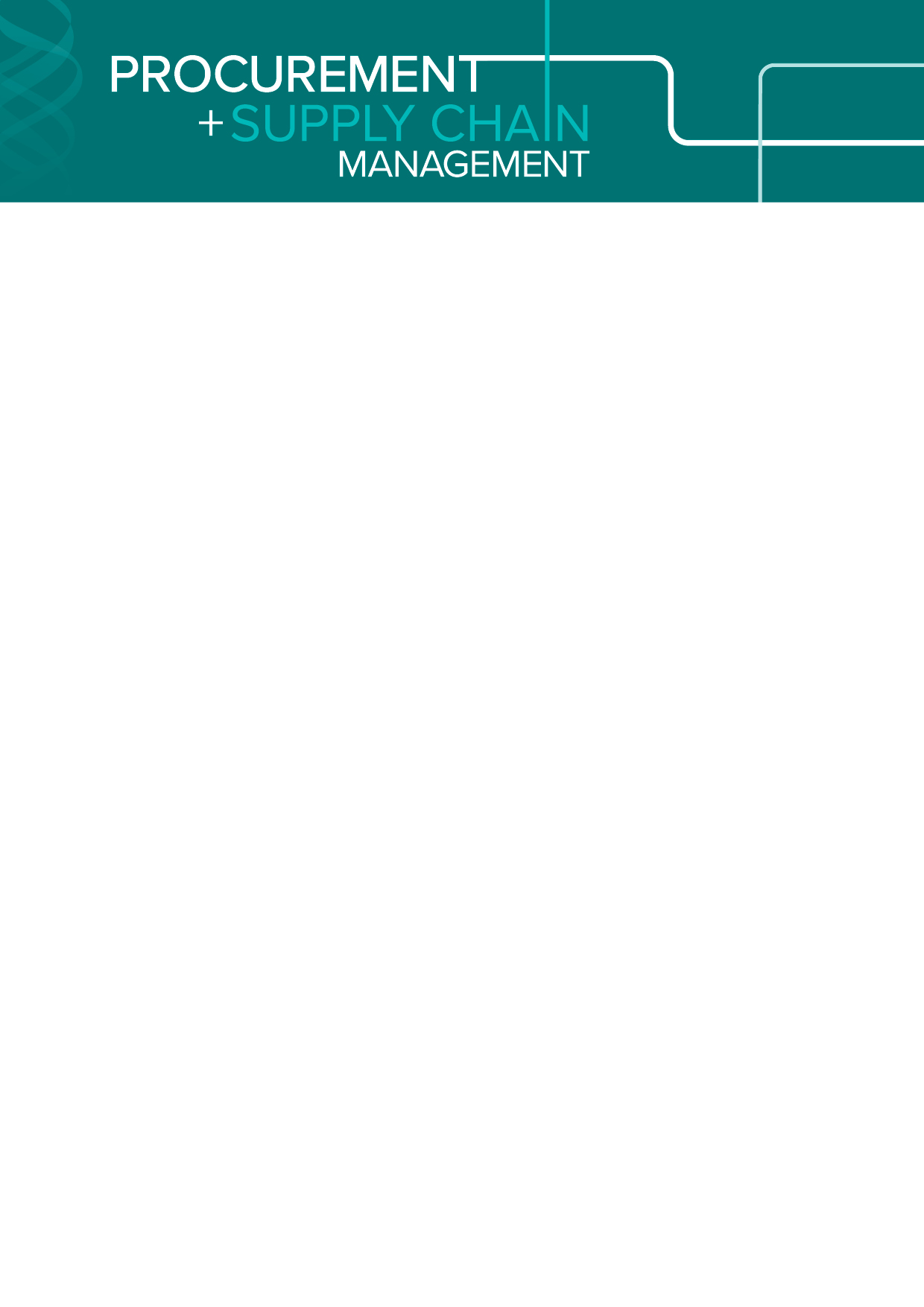 
Educational Event Request - SA HealthFor more information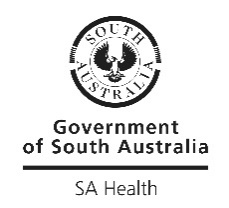 Procurement and Supply Chain Management  sahealth.sa.gov.au/pscm© Department for Health and Wellbeing, Government of South Australia. All rights reserved.1. Name of Supplier.2. Title of Educational Event.3. Date of Educational Event.4. Type of Educational Event. Seminar		Webinar		Product Launch		Speaker Request5. Location of Educational Event. (If applicable)6. Has your company tendered for any SA Health contracts which are pending outcome? ooooooooutoutcome? Yes		 No		7. Does the product associated with this submission relate to any SA Health contract? ooooooooutoutcome? Yes		 No		If yes, please list the contract number, product description and item number8. Provide a detailed description of the topic and how it relates to clinical practice.9. Please provide information regarding educational materials or products that will be on 
     display during the event. 10. Please provide details of speaker(s) including their professional background.11. Please provide a timetable of event, detailing who will be speaking on what topics        and for how long.12. Please detail the speaker’s relationship to the company promoting/sponsoring the                event.13. Please provide full details of any support offered to SA Health Employees, including airfares, accommodation or transfers per person.14. Please advise of the specific clinical group within SA Health who may benefit from attending this event. (Individual names to be entered Question 22)15. Please provide details of the value of hospitality involved (eg dinner) per head.16. Provide details regarding any gifts/prizes offered and their value.17. Provide RSVP details – name, email and date.18. If required, can electronic copies of the information presented be made available for any clinicians who were unable to attend? Yes		 No		19. Does this Educational Event request have any other supporting documentation?This can include an educational/promotional flyer.  If so, please email to Health.ProductCommittee@sa.gov.au  Yes		 No	20. Please enter any further comments.21. Please provide full details of any SA Health employees that you feel will benefit from this event.  Please include name, email and hospital/Local Health Network.NameEmailLHN